NAČRT DELA ZA 9.ab: sreda, 01.04.2020BRAVO VSEM SKUPAJ IN OSTANITE ZDRAVI!!!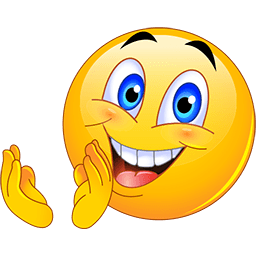                                                  Učiteljica Mateja Arh                                                 E-mail: mateja.arh@oskoroskabela.si1. REŠITVE DZ-ja: preveri in popravi֎ str. 77/nal. 48a2 to seeing; 3 at painting; drawing; 4 for giving; 5 to eating; 6 in learning; 7 of being; 8 with cooking; 9 without eating; 10 for being ֎ str. 77 / nal. 48b ( možne rešitve, lahko pa imaš kakšne druge odgovore, samo struktura stavka mora ostati enaka)1 … having money.2….being loved by my family.3…reading good books.4…hanging out with friends.5…listening to music.֎ str. 78 / nal. 491 going / travelling; 2 eating; 3 reading; 4 being; 5 swimming; 6 going; 7 watching; 8 talking; 9 travelling; 10 drinking; 11 seeing; 12 driving; 13 playing; 14 going; 15 lying֎ str. 78 / nal. 502 By working out.; 3 By taking an aspirin.; 4 By oiling it.; 5 By looking it up in a dictionary.; 6 By playing loud music.; 7 By using an extinguisher.; 8 By using a good toothbrush.֎ str. 78 / nal. 512 Babysitting; 3 Learning languages; 4 Swimming; 5 Reading English; 6 Watching animals; 7 Watching late night horror films; 8 Sunbathing2. UTRJEVANJE STRUKTURE '' GERUND – GLAGOLNIK''֎ DZ str. 79 / nalogi 52 in 53 = reši֎ reši UČNI LIST: v zvezek ( samo rešitve) ali če imaš možnost, ga sprintaj in zalepi v zvezek.GERUNDS – EXERCISES ( naslov)1. Complete the table below. (Dopolni tabelo.)2. Complete the sentences with an appropriate gerund from the table in exercise 1. (Dopolni povedi z ustreznim glagolnikom iz 1. naloge.)I can’t stand _______________ to this song. It makes me crazy!My father hates _______________.We had a storm yesterday, but it finally stopped _______________ around 10 pm.‘Are you listening to me?’ Yes, keep _______________.The film was amazing! It’s worth _______________ to the cinema.Hurry up. I hate _______________ late.I’m looking forward to _______________ you soon.‘Look! She is canoeing. _______________ is my favourite sport!’Do you mind _______________ the window?Being a teacher can be difficult but I like _______________ with children. I hate _______________ this film.My mother adores _______________.3. Look at the table. What do they like doing in their free time? Form sentences. Use the verbs: (Poglej tabelo in ugotovi, kaj otroci počnejo v prostem času. Tvori povedi in uporabi spodaj naštete glagole:)like     love     adore    enjoy
1. Johnny likes riding a bike.2.  _________________________________________________________________3.__________________________________________________________________4.__________________________________________________________________5.__________________________________________________________________6.__________________________________________________________________7.__________________________________________________________________8.__________________________________________________________________
Top of FormBottom of Form4. Change the sentences by using gerunds. (Pretvori povedi tako, da uporabiš glagolnik.)1. It is not permitted to smoke in class.Smoking in class is not permitted.2.It is dangerous to play with matches.__________________________________________________________________________3. It is not very convenient to take the bus.__________________________________________________________________________4. It is difficult to learn Chinese.__________________________________________________________________________5. It is not very polite to ask personal questions.___________________________________________________________________________6. It is not necessary to drive a car.__________________________________________________________________________5. What do the signs mean? Use gerunds. (Kaj pomenijo spodnji znaki? Uporabi glagolnike!)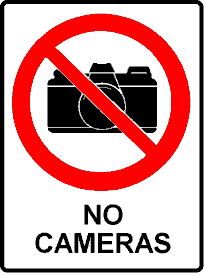 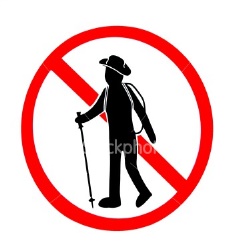 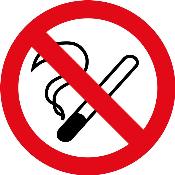 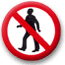 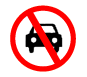 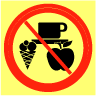 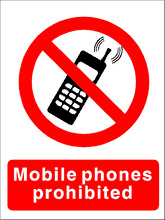 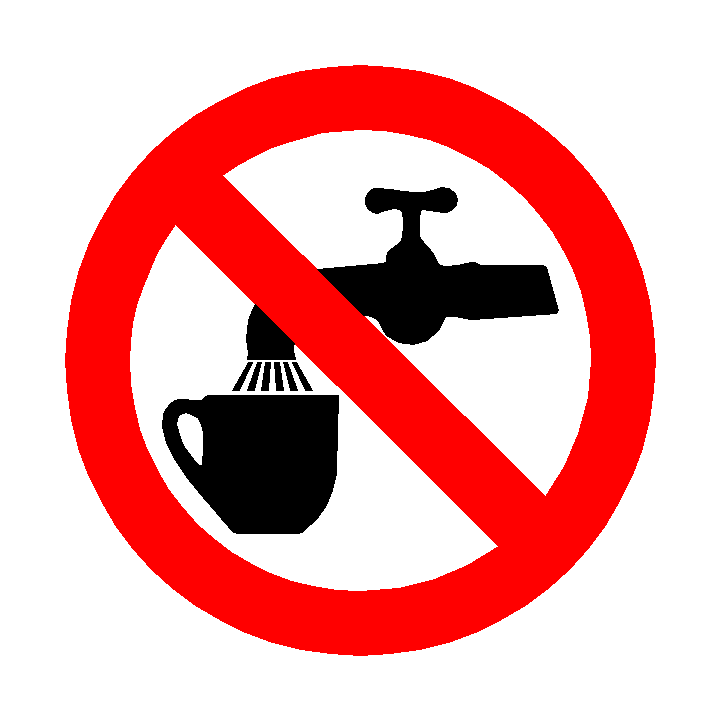 ֎ https://www.englisch-hilfen.de/en/exercises/structures/gerund_prepositions2.htm (rešuj na spletu - dodatna vaja)HAVE FUN!!!canoe________________rain________________see________________work________________listen________________ski________________close________________go________________talk________________be________________watch________________cycle________________NAMEHOBBYNAMEHOBBYJohnnyride a bikeBobbyswimSuewatch cartoonsRobbylisten to fairy talesDaveplay footballJennydanceAmybe outdoorsMellyeat sweets